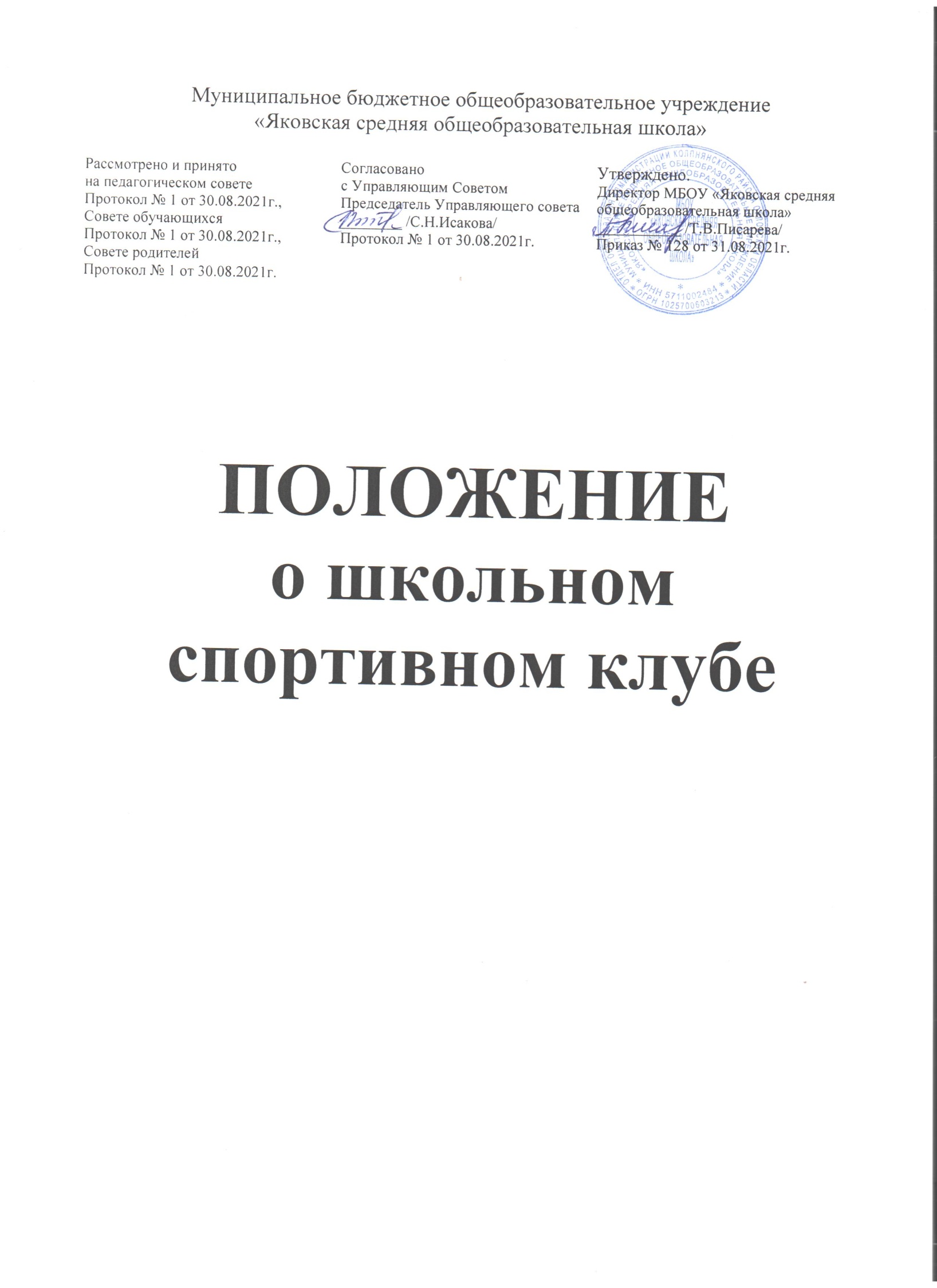 Положение о школьном спортивном клубе 1 . Общие положенияНастоящее положение разработано в соответствии с Законом РФ «Об образовании в Российской Федерации»(ч.15,16,19 п.3 ст.28),Школьный спортивный клуб  МБОУ «Яковская средняя общеобразовательная школа» (далее - спортивный клуб) - общественная организация учителей, родителей (законных представителей) и учащихся, способствующая развитию физической культуры, спорта и туризма в школе.  Спортивный клуб призван средствами физической культуры и спорта всемерно способствовать укреплению здоровья детей и подростков, повышению их работоспособности, готовности к защите Родины, формированию у них высоких нравственных качеств, организации досуга.Спортивный клуб создается с целью организации и проведения спортивно-массовой и физкультурно-оздоровительной работы в МБОУ «Яковская средняя общеобразовательная школа» во внеурочное время. Условием открытия спортивного клуба служат следующие критерии:наличие	материально-спортивной	базы	(спортивный	зал, спортивная площадка и т.д.);оснащение спортивным инвентарем и оборудованием;активное участие в спортивно-массовых мероприятиях и соревнованиях;наличие квалифицированных кадров.Открытие, реорганизация и ликвидация спортивного клуба, его секций по видам спорта, осуществляется по решению Педагогического совета и Совета школьного спортивного клуба.Для открытия спортивного клуба издается приказ директора МБОУ «Яковская средняя общеобразовательная школа», в котором из числа педагогических работников школы назначается председатель клуба.Школьный спортивный клуб должен иметь название, эмблему и спортивную форму.В своей практической деятельности спортивный клуб руководствуется настоящим положением.Спортивный клуб может иметь свой внутренний Устав.Задачи спортивного клубаЗадачами спортивного клуба являются:- выработка у школьников потребности в здоровом образе жизни;- укрепление здоровья и физического совершенствования учащихся;- привлечение	к	спортивно-массовой	работе	в	клубе	известных	спортсменов, ветеранов спорта, родителей (законных представителей) учащихся;- воспитание	у	школьников	высоких	нравственных	качеств,	патриотизма, общественной активности, трудолюбия;- воспитание у обучающихся образовательной организации устойчивого интереса к систематическим занятиям физической культурой, спортом, туризмом к здоровому образу жизни.- профилактика асоциальных проявлений в подростковой среде.Основные функции спортивного клубаОсновными функциями спортивного клуба являются:обеспечение систематического проведения, не менее 4-х раз в месяц, внеклассных физкультурно-спортивных мероприятий;организация постоянно действующих спортивных секций и групп общей физической подготовки;проведение внутришкольных соревнований, товарищеских спортивных встреч между классами и другими школами;формирование сборных команд для участия в районных соревнованиях;проведение спортивных праздников;пропаганда физической культуры и спорта;расширение и укрепление материально-технической базы (оборудование спортивных сооружений и уход за ними, ремонт инвентаря).Организация работы спортивного клубаРуководство деятельностью спортивного клуба	осуществляет педагог-организатор.Непосредственное	организационное	и	методическое	руководство	осуществляет председатель Совета школьного спортивного клуба.Деятельность председателя	школьного спортивного	клуба регламентируется должностными обязанностями.Высшим руководящим органом ШСК является общее собрание участников, созываемое Советом ШСК не реже одного раза в год.Руководство работой в классах осуществляют физкультурные организаторы, избираемые на учебный год.Руководство в командах осуществляют капитаны, избираемые сроком на один год, спортивный сезон или на время проведения спортивного мероприятия.Совет школьного спортивного клубаСовет клуба (не менее 3 человек) избирается сроком на один год открытым голосованием на общем собрании клуба.Между членами Совета распределяются обязанности по руководству комиссиями:спортивно-массовой работы, организационно-методической работы, пропаганде физической культуры и спорта, подготовке общественных инструкторов и судей.Совет имеет право:- свободно распространять информацию о своей деятельности;- участвовать в выработке	решений	органов	управления образовательной организации;- представлять и защищать свои права, законные интересы своих членов и участников в органах государственной власти, органах местного самоуправления и общественных организациях;- осуществлять иные полномочия, предусмотренные законами об общественных объединениях;- выступать с инициативами по вопросам, имеющим отношение к реализации своих уставных целей, вносить предложения в органы государственной власти и органы местного самоуправления, органы управления образовательной организации, занимающиеся развитием физической культуры и спорта;- поддерживать прямые контакты и связи с другими спортивными организациями и клубами;- участвовать в распределении денежных средств выделенных для развития физкультуры и спорта в школе;- представлять списки активистов, физкультурников и спортсменов для поощрения и награждения администрацией школы и вышестоящими физкультурными организациями;- выбирать делегатов на районную конференцию;- участвовать	в	составлении	плана	работы	по	организации	физкультурно	– оздоровительной и спортивной деятельности.Содержание работы спортивного клубаОсновными направлениями в работе спортивного клуба являются:привлечение учащихся к занятиям физической культурой и спортом;открытие спортивных секций;укрепление   и сохранение здоровья школьников при помощи регулярных занятий в спортивных кружках и секциях;организация здорового досуга учащихся; организация и проведение массовых физкультурно-оздоровительных и спортивных мероприятий в школе.Занятия в спортивных секциях проводятся в соответствии с программами, учебными планами.Организацию и проведение занятий осуществляют педагоги школы.Комплектование групп осуществляется с учетом пола, возраста, состояния здоровья и уровня физической подготовленности, спортивной направленности, по желанию детей.Медицинский контроль за всеми занимающимися в спортивных секциях осуществляется педагогами во взаимодействии с медицинскими работниками БУЗ Орловской области «Колпнянская ЦРБ».Спортивный клуб, в пределах выделенных средств и в соответствии с утвержденным календарным планом спортивных мероприятий, может проводить внутришкольные и открытые первенства, товарищеские встречи, турниры и другие соревнования.Материально-техническая базаДля проведения физкультурно-оздоровительной работы в спортивном клубе используются спортивный инвентарь и оборудование, спортивный зал, спортивная площадка, на базе которых создан клуб, а также другие спортивные сооружения, которые имеют разрешение на организацию и проведение физкультурно-оздоровительных и спортивно-массовых мероприятий.Права и обязанности воспитанников спортивного клубаВоспитанники спортивного клуба имеют право:бесплатно пользоваться спортивным инвентарем, оборудованием и сооружениями, а также методическими пособиями;получать консультации;избирать и быть избранным в Совет спортивного клуба;систематически проходить медицинское обследование;вносить предложения по совершенствованию работы спортивного клуба.Воспитанник спортивного клуба обязан соблюдать:установленный порядок;соблюдать правила техники безопасности при проведении занятий;бережно относиться к имуществу и спортивному инвентарю;показывать личный пример здорового образа жизни.Документация клуба, учет и отчетностьВ своей деятельности спортивный клуб руководствуется своим планом работы,календарным планом спортивно-массовых, оздоровительных и туристских мероприятий школы, района.Спортивный клуб должен иметь:Приказ по школе об открытии спортивного клуба;Положение о спортивном клубе;списочный состав Совета клуба;списки физоргов;информационный   стенд   о   деятельности	спортивного   клуба	(название, эмблема, календарный	план	мероприятий,	экран		проведения	соревнований	по	классам, поздравление победителей и призеров соревнований);программы, учебные планы, расписание занятий;журналы групп, занимающихся в спортивных секциях;копии годовых отчетов о проделанной работе;протоколы	соревнований	по	видам	спорта,	положения	о	них	и	других мероприятий;контрольно-переводные нормативы по общей и специальной физической подготовке, протоколы и графики проведения испытаний по ним;результаты и итоги участия в соревнованиях школы, района;протоколы заседания Совета клуба;инструкции по охране труда;правила по технике безопасности при проведении учебно-тренировочных занятий	и спортивно-массовых мероприятий;должностные инструкции.Внеклассная физкультурно-спортивная работа в школе планируется на учебный год.9 .4. В план включаются следующие разделы:Организация работы по физическому воспитанию учащихся класса, школы;Физкультурно-оздоровительная и спортивно-массовая работа;Медицинский контроль;Совместная работа с общешкольным Советом родителей и классными Советами родителей;Работа по укреплению материально-технической базы спортивного клуба.План утверждает директор и доводит до сведения педагогического коллектива школы.Совет клуба отчитывается о проделанной работе один раз в год перед общим собранием представителей классов.Источники финансированияЗанятия в спортивном клубе осуществляются педагогами в пределах бюджетного финансирования.Спортивный клуб имеет право привлекать, в соответствии с законодательством РФ, Уставом образовательного учреждения дополнительные финансовые средства: целевые спонсорские средства; благотворительные пожертвования юридических и физических лиц.